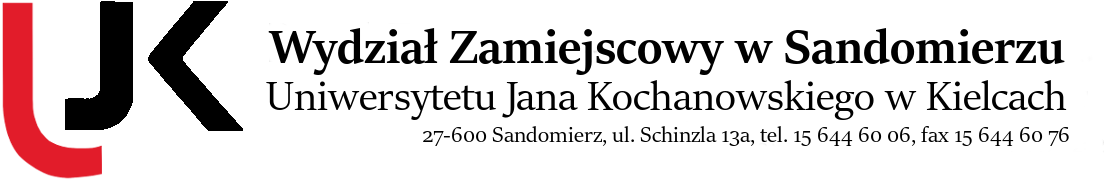 Rozkład zajęć 
Studia podyplomowe „Edukacja i rewalidacja osób z zaburzeniami ze spektrum autyzmu”semestr zimowy, rok akademicki 2018/2019 (1. edycja)Rozkład zajęć 
Studia podyplomowe „Edukacja i rewalidacja osób z zaburzeniami ze spektrum autyzmu”semestr zimowy, rok akademicki 2018/2019 (1. edycja)Rozkład zajęć 
Studia podyplomowe „Edukacja i rewalidacja osób z zaburzeniami ze spektrum autyzmu”semestr zimowy, rok akademicki 2018/2019 (1. edycja)Rozkład zajęć 
Studia podyplomowe „Edukacja i rewalidacja osób z zaburzeniami ze spektrum autyzmu”semestr zimowy, rok akademicki 2018/2019 (1. edycja)Rozkład zajęć 
Studia podyplomowe „Edukacja i rewalidacja osób z zaburzeniami ze spektrum autyzmu”semestr zimowy, rok akademicki 2018/2019 (1. edycja)Rozkład zajęć 
Studia podyplomowe „Edukacja i rewalidacja osób z zaburzeniami ze spektrum autyzmu”semestr zimowy, rok akademicki 2018/2019 (1. edycja)Rozkład zajęć 
Studia podyplomowe „Edukacja i rewalidacja osób z zaburzeniami ze spektrum autyzmu”semestr zimowy, rok akademicki 2018/2019 (1. edycja)Rozkład zajęć 
Studia podyplomowe „Edukacja i rewalidacja osób z zaburzeniami ze spektrum autyzmu”semestr zimowy, rok akademicki 2018/2019 (1. edycja)Rozkład zajęć 
Studia podyplomowe „Edukacja i rewalidacja osób z zaburzeniami ze spektrum autyzmu”semestr zimowy, rok akademicki 2018/2019 (1. edycja)Rozkład zajęć 
Studia podyplomowe „Edukacja i rewalidacja osób z zaburzeniami ze spektrum autyzmu”semestr zimowy, rok akademicki 2018/2019 (1. edycja)Rozkład zajęć 
Studia podyplomowe „Edukacja i rewalidacja osób z zaburzeniami ze spektrum autyzmu”semestr zimowy, rok akademicki 2018/2019 (1. edycja)Godzinaod-doSobota06.10.Niedziela07.10.8.10 - 8.55Zajęcia organizacyjnemgr Katarzyna Duda9.00 - 9.45Rewalidacja dzieci z zaburzeniami ze spektrum autyzmu 
w kontekście pedagogiki specjalnejdr M. Ogorzałek wykład (10 h)9.50 - 10.35Rewalidacja dzieci z zaburzeniami ze spektrum autyzmu 
w kontekście pedagogiki specjalnejdr M. Ogorzałek wykład (10 h)10.40 - 11.25Rewalidacja dzieci z zaburzeniami ze spektrum autyzmu 
w kontekście pedagogiki specjalnejdr M. Ogorzałek wykład (10 h)11.30 - 12.15Rewalidacja dzieci z zaburzeniami ze spektrum autyzmu 
w kontekście pedagogiki specjalnejdr M. Ogorzałek wykład (10 h)12.20 - 13.05Rewalidacja dzieci z zaburzeniami ze spektrum autyzmu 
w kontekście pedagogiki specjalnejdr M. Ogorzałek wykład (10 h)13.10 - 13.55Podstawy prawne funkcjonowania osób ze spektrum autyzmu i ich rodzindr Piotr Kossakwykład (10 h)14.00 - 14.45Podstawy prawne funkcjonowania osób ze spektrum autyzmu i ich rodzindr Piotr Kossakwykład (10 h)14.50 - 15.3515.40 - 16.2516.30 - 17.1517.20 - 18.05Godzinaod-doSobota20.10.Niedziela21.108.10 - 8.55Podstawy prawne funkcjonowania osób ze spektrum autyzmu i ich rodzindr Piotr Kossakwykład (10 h)9.00 - 9.45Podstawy prawne funkcjonowania osób ze spektrum autyzmu i ich rodzindr Piotr Kossakwykład (10 h)9.50 - 10.35Podstawy prawne funkcjonowania osób ze spektrum autyzmu i ich rodzindr Piotr Kossakwykład (10 h)10.40 - 11.25Podstawy prawne funkcjonowania osób ze spektrum autyzmu i ich rodzindr Piotr Kossakwykład (10 h)11.30 - 12.15Podstawy prawne funkcjonowania osób ze spektrum autyzmu i ich rodzindr Piotr Kossakwykład (10 h)12.20 - 13.05Rewalidacja dzieci z zaburzeniami ze spektrum autyzmu 
w kontekście pedagogiki specjalnejdr M. Ogorzałekwykład (10 h)13.10 - 13.55Rewalidacja dzieci z zaburzeniami ze spektrum autyzmu 
w kontekście pedagogiki specjalnejdr M. Ogorzałekwykład (10 h)14.00 - 14.45Rewalidacja dzieci z zaburzeniami ze spektrum autyzmu 
w kontekście pedagogiki specjalnejdr M. Ogorzałekwykład (10 h)14.50 - 15.35Rewalidacja dzieci z zaburzeniami ze spektrum autyzmu 
w kontekście pedagogiki specjalnejdr M. Ogorzałekwykład (10 h)15.40 - 16.25Rewalidacja dzieci z zaburzeniami ze spektrum autyzmu 
w kontekście pedagogiki specjalnejdr M. Ogorzałekwykład (10 h)16.30 - 17.1517.20 - 18.05Godzinaod-doSobota27.10.Niedziela28.10.8.10 - 8.55Podstawy prawne funkcjonowania osób ze spektrum autyzmu i ich rodzindr Piotr Kossakwykład (10 h)Diagnoza funkcjonalna dzieci z zaburzeniami ze spektrum autyzmudr Edyta Nieduziakkonwersatorium (20 h)9.00 - 9.45Podstawy prawne funkcjonowania osób ze spektrum autyzmu i ich rodzindr Piotr Kossakwykład (10 h)Diagnoza funkcjonalna dzieci z zaburzeniami ze spektrum autyzmudr Edyta Nieduziakkonwersatorium (20 h)9.50 - 10.35Podstawy prawne funkcjonowania osób ze spektrum autyzmu i ich rodzindr Piotr Kossakwykład (10 h)Diagnoza funkcjonalna dzieci z zaburzeniami ze spektrum autyzmudr Edyta Nieduziakkonwersatorium (20 h)10.40 - 11.25Diagnoza funkcjonalna dzieci z zaburzeniami ze spektrum autyzmudr Edyta Nieduziakkonwersatorium (20 h)Diagnoza funkcjonalna dzieci z zaburzeniami ze spektrum autyzmudr Edyta Nieduziakkonwersatorium (20 h)11.30 - 12.15Diagnoza funkcjonalna dzieci z zaburzeniami ze spektrum autyzmudr Edyta Nieduziakkonwersatorium (20 h)Diagnoza funkcjonalna dzieci z zaburzeniami ze spektrum autyzmudr Edyta Nieduziakkonwersatorium (20 h)12.20 - 13.05Diagnoza funkcjonalna dzieci z zaburzeniami ze spektrum autyzmudr Edyta Nieduziakkonwersatorium (20 h)Diagnoza funkcjonalna dzieci z zaburzeniami ze spektrum autyzmudr Edyta Nieduziakkonwersatorium (20 h)13.10 - 13.55Diagnoza funkcjonalna dzieci z zaburzeniami ze spektrum autyzmudr Edyta Nieduziakkonwersatorium (20 h)Diagnoza funkcjonalna dzieci z zaburzeniami ze spektrum autyzmudr Edyta Nieduziakkonwersatorium (20 h)14.00 - 14.45Diagnoza funkcjonalna dzieci z zaburzeniami ze spektrum autyzmudr Edyta Nieduziakkonwersatorium (20 h)Diagnoza funkcjonalna dzieci z zaburzeniami ze spektrum autyzmudr Edyta Nieduziakkonwersatorium (20 h)14.50 - 15.35Diagnoza funkcjonalna dzieci z zaburzeniami ze spektrum autyzmudr Edyta Nieduziakkonwersatorium (20 h)15.40 - 16.25Diagnoza funkcjonalna dzieci z zaburzeniami ze spektrum autyzmudr Edyta Nieduziakkonwersatorium (20 h)16.30 - 17.1517.20 - 18.05Godzinaod-doSobota17.11.Niedziela18.11.8.10 - 8.55Całościowe zaburzenia w rozwoju - etiologia i diagnozamgr Ewelina Gawron-Kajdawykład (10 h)Rewalidacja dzieci z zaburzeniami ze spektrum autyzmu 
w kontekście pedagogiki specjalnejdr M. Ogorzałekkonwersatorium (10 h)9.00 - 9.45Całościowe zaburzenia w rozwoju - etiologia i diagnozamgr Ewelina Gawron-Kajdawykład (10 h)Rewalidacja dzieci z zaburzeniami ze spektrum autyzmu 
w kontekście pedagogiki specjalnejdr M. Ogorzałekkonwersatorium (10 h)9.50 - 10.35Całościowe zaburzenia w rozwoju - etiologia i diagnozamgr Ewelina Gawron-Kajdawykład (10 h)Rewalidacja dzieci z zaburzeniami ze spektrum autyzmu 
w kontekście pedagogiki specjalnejdr M. Ogorzałekkonwersatorium (10 h)10.40 - 11.25Całościowe zaburzenia w rozwoju - etiologia i diagnozamgr Ewelina Gawron-Kajdawykład (10 h)Rewalidacja dzieci z zaburzeniami ze spektrum autyzmu 
w kontekście pedagogiki specjalnejdr M. Ogorzałekkonwersatorium (10 h)11.30 - 12.15Całościowe zaburzenia w rozwoju - etiologia i diagnozamgr Ewelina Gawron-Kajdawykład (10 h)Rewalidacja dzieci z zaburzeniami ze spektrum autyzmu 
w kontekście pedagogiki specjalnejdr M. Ogorzałekkonwersatorium (10 h)12.20 - 13.05Metody komunikacji alternatywnej oraz wspomagającej osoby z zaburzeniami ze spektrum autyzmumgr Małgorzata Kozakwykład (10 h)13.10 - 13.55Metody komunikacji alternatywnej oraz wspomagającej osoby z zaburzeniami ze spektrum autyzmumgr Małgorzata Kozakwykład (10 h)14.00 - 14.45Metody komunikacji alternatywnej oraz wspomagającej osoby z zaburzeniami ze spektrum autyzmumgr Małgorzata Kozakwykład (10 h)14.50 - 15.35Metody komunikacji alternatywnej oraz wspomagającej osoby z zaburzeniami ze spektrum autyzmumgr Małgorzata Kozakwykład (10 h)15.40 - 16.25Metody komunikacji alternatywnej oraz wspomagającej osoby z zaburzeniami ze spektrum autyzmumgr Małgorzata Kozakwykład (10 h)16.30 - 17.1517.20 - 18.05Godzinaod-doSobota24.11.Niedziela25.11.8.10 - 8.55Całościowe zaburzenia w rozwoju - etiologia i diagnozamgr Ewelina Gawron-Kajda wykład (10 h)Kształcenie specjalne - podstawy prawne organizacji kształcenia uczniów  ze specjalnymi potrzebamimgr Katarzyna Dudawykład (10 h)9.00 - 9.45Całościowe zaburzenia w rozwoju - etiologia i diagnozamgr Ewelina Gawron-Kajda wykład (10 h)Kształcenie specjalne - podstawy prawne organizacji kształcenia uczniów  ze specjalnymi potrzebamimgr Katarzyna Dudawykład (10 h)9.50 - 10.35Całościowe zaburzenia w rozwoju - etiologia i diagnozamgr Ewelina Gawron-Kajda wykład (10 h)Kształcenie specjalne - podstawy prawne organizacji kształcenia uczniów  ze specjalnymi potrzebamimgr Katarzyna Dudawykład (10 h)10.40 - 11.25Całościowe zaburzenia w rozwoju - etiologia i diagnozamgr Ewelina Gawron-Kajda wykład (10 h)Kształcenie specjalne - podstawy prawne organizacji kształcenia uczniów  ze specjalnymi potrzebamimgr Katarzyna Dudawykład (10 h)11.30 - 12.15Całościowe zaburzenia w rozwoju - etiologia i diagnozamgr Ewelina Gawron-Kajda wykład (10 h)Kształcenie specjalne - podstawy prawne organizacji kształcenia uczniów  ze specjalnymi potrzebamimgr Katarzyna Dudawykład (10 h)12.20 - 13.05Metody komunikacji alternatywnej oraz wspomagającej osoby z zaburzeniami ze spektrum autyzmumgr Małgorzata Kozakwykład (10 h)Stymulacja zmysłów oraz integracja sensoryczna w pracy 
z dziećmi z zaburzeniami ze spektrum autyzmumgr Jolanta Pietrzyk konwersatorium (25 h)13.10 - 13.55Metody komunikacji alternatywnej oraz wspomagającej osoby z zaburzeniami ze spektrum autyzmumgr Małgorzata Kozakwykład (10 h)Stymulacja zmysłów oraz integracja sensoryczna w pracy 
z dziećmi z zaburzeniami ze spektrum autyzmumgr Jolanta Pietrzyk konwersatorium (25 h)14.00 - 14.45Metody komunikacji alternatywnej oraz wspomagającej osoby z zaburzeniami ze spektrum autyzmumgr Małgorzata Kozakwykład (10 h)Stymulacja zmysłów oraz integracja sensoryczna w pracy 
z dziećmi z zaburzeniami ze spektrum autyzmumgr Jolanta Pietrzyk konwersatorium (25 h)14.50 - 15.35Metody komunikacji alternatywnej oraz wspomagającej osoby z zaburzeniami ze spektrum autyzmumgr Małgorzata Kozakwykład (10 h)Stymulacja zmysłów oraz integracja sensoryczna w pracy 
z dziećmi z zaburzeniami ze spektrum autyzmumgr Jolanta Pietrzyk konwersatorium (25 h)15.40 - 16.25Metody komunikacji alternatywnej oraz wspomagającej osoby z zaburzeniami ze spektrum autyzmumgr Małgorzata Kozakwykład (10 h)Stymulacja zmysłów oraz integracja sensoryczna w pracy 
z dziećmi z zaburzeniami ze spektrum autyzmumgr Jolanta Pietrzyk konwersatorium (25 h)16.30 - 17.1517.20 - 18.05Godzinaod-doSobota01.12.Niedziela02.12.8.10 - 8.55Całościowe zaburzenia w rozwoju - etiologia i diagnozamgr Ewelina Gawron-Kajda konwersatorium (10 h)Wczesny autyzm dziecięcy - strategie wspomagania rozwojumgr Karolina Wąsik-Kieryswykład (10 h)9.00 - 9.45Całościowe zaburzenia w rozwoju - etiologia i diagnozamgr Ewelina Gawron-Kajda konwersatorium (10 h)Wczesny autyzm dziecięcy - strategie wspomagania rozwojumgr Karolina Wąsik-Kieryswykład (10 h)9.50 - 10.35Całościowe zaburzenia w rozwoju - etiologia i diagnozamgr Ewelina Gawron-Kajda konwersatorium (10 h)Wczesny autyzm dziecięcy - strategie wspomagania rozwojumgr Karolina Wąsik-Kieryswykład (10 h)10.40 - 11.25Całościowe zaburzenia w rozwoju - etiologia i diagnozamgr Ewelina Gawron-Kajda konwersatorium (10 h)Wczesny autyzm dziecięcy - strategie wspomagania rozwojumgr Karolina Wąsik-Kieryswykład (10 h)11.30 - 12.15Całościowe zaburzenia w rozwoju - etiologia i diagnozamgr Ewelina Gawron-Kajda konwersatorium (10 h)Wczesny autyzm dziecięcy - strategie wspomagania rozwojumgr Karolina Wąsik-Kieryswykład (10 h)12.20 - 13.05Metody komunikacji alternatywnej oraz wspomagającej osoby z zaburzeniami ze spektrum autyzmumgr Małgorzata Kozakkonwersatorium (10 h)13.10 - 13.55Metody komunikacji alternatywnej oraz wspomagającej osoby z zaburzeniami ze spektrum autyzmumgr Małgorzata Kozakkonwersatorium (10 h)14.00 - 14.45Metody komunikacji alternatywnej oraz wspomagającej osoby z zaburzeniami ze spektrum autyzmumgr Małgorzata Kozakkonwersatorium (10 h)14.50 - 15.35Metody komunikacji alternatywnej oraz wspomagającej osoby z zaburzeniami ze spektrum autyzmumgr Małgorzata Kozakkonwersatorium (10 h)15.40 - 16.25Metody komunikacji alternatywnej oraz wspomagającej osoby z zaburzeniami ze spektrum autyzmumgr Małgorzata Kozakkonwersatorium (10 h)16.30 - 17.1517.20 - 18.05Godzinaod-doSobota08.12.Niedziela09.12.8.10 - 8.55Kształcenie specjalne - podstawy prawne organizacji kształcenia uczniów  ze specjalnymi potrzebamimgr Katarzyna Dudawykład (10 h)Kształcenie specjalne - podstawy prawne organizacji kształcenia uczniów  ze specjalnymi potrzebamimgr Katarzyna Dudawykład (10 h)9.00 - 9.45Kształcenie specjalne - podstawy prawne organizacji kształcenia uczniów  ze specjalnymi potrzebamimgr Katarzyna Dudawykład (10 h)Kształcenie specjalne - podstawy prawne organizacji kształcenia uczniów  ze specjalnymi potrzebamimgr Katarzyna Dudawykład (10 h)9.50 - 10.35Kształcenie specjalne - podstawy prawne organizacji kształcenia uczniów  ze specjalnymi potrzebamimgr Katarzyna Dudawykład (10 h)Stymulacja zmysłów oraz integracja sensoryczna w pracy 
z dziećmi z zaburzeniami ze spektrum autyzmumgr Jolanta Pietrzykkonwersatorium (25 h)10.40 - 11.25Rewalidacja dzieci z zaburzeniami ze spektrum autyzmu 
w kontekście pedagogiki specjalnejdr M. Ogorzałekkonwersatorium (10 h)Stymulacja zmysłów oraz integracja sensoryczna w pracy 
z dziećmi z zaburzeniami ze spektrum autyzmumgr Jolanta Pietrzykkonwersatorium (25 h)11.30 - 12.15Rewalidacja dzieci z zaburzeniami ze spektrum autyzmu 
w kontekście pedagogiki specjalnejdr M. Ogorzałekkonwersatorium (10 h)Stymulacja zmysłów oraz integracja sensoryczna w pracy 
z dziećmi z zaburzeniami ze spektrum autyzmumgr Jolanta Pietrzykkonwersatorium (25 h)12.20 - 13.05Rewalidacja dzieci z zaburzeniami ze spektrum autyzmu 
w kontekście pedagogiki specjalnejdr M. Ogorzałekkonwersatorium (10 h)Stymulacja zmysłów oraz integracja sensoryczna w pracy 
z dziećmi z zaburzeniami ze spektrum autyzmumgr Jolanta Pietrzykkonwersatorium (25 h)13.10 - 13.55Rewalidacja dzieci z zaburzeniami ze spektrum autyzmu 
w kontekście pedagogiki specjalnejdr M. Ogorzałekkonwersatorium (10 h)Stymulacja zmysłów oraz integracja sensoryczna w pracy 
z dziećmi z zaburzeniami ze spektrum autyzmumgr Jolanta Pietrzykkonwersatorium (25 h)14.00 - 14.45Rewalidacja dzieci z zaburzeniami ze spektrum autyzmu 
w kontekście pedagogiki specjalnejdr M. Ogorzałekkonwersatorium (10 h)14.50 - 15.3515.40 - 16.2516.30 - 17.1517.20 - 18.05Godzinaod-doSobota15.12.Niedziela16.12.8.10 - 8.55Stymulacja zmysłów oraz integracja sensoryczna w pracy 
z dziećmi z zaburzeniami ze spektrum autyzmumgr Jolanta Pietrzyk konwersatorium (25 h)Diagnoza funkcjonalna dzieci z zaburzeniami 
ze spektrum autyzmudr Edyta Nieduziakkonwersatorium (20 h)9.00 - 9.45Stymulacja zmysłów oraz integracja sensoryczna w pracy 
z dziećmi z zaburzeniami ze spektrum autyzmumgr Jolanta Pietrzyk konwersatorium (25 h)Diagnoza funkcjonalna dzieci z zaburzeniami 
ze spektrum autyzmudr Edyta Nieduziakkonwersatorium (20 h)9.50 - 10.35Stymulacja zmysłów oraz integracja sensoryczna w pracy 
z dziećmi z zaburzeniami ze spektrum autyzmumgr Jolanta Pietrzyk konwersatorium (25 h)Diagnoza funkcjonalna dzieci z zaburzeniami 
ze spektrum autyzmudr Edyta Nieduziakkonwersatorium (20 h)10.40 - 11.25Stymulacja zmysłów oraz integracja sensoryczna w pracy 
z dziećmi z zaburzeniami ze spektrum autyzmumgr Jolanta Pietrzyk konwersatorium (25 h)Diagnoza funkcjonalna dzieci z zaburzeniami 
ze spektrum autyzmudr Edyta Nieduziakkonwersatorium (20 h)11.30 - 12.15Stymulacja zmysłów oraz integracja sensoryczna w pracy 
z dziećmi z zaburzeniami ze spektrum autyzmumgr Jolanta Pietrzyk konwersatorium (25 h)Diagnoza funkcjonalna dzieci z zaburzeniami 
ze spektrum autyzmudr Edyta Nieduziakkonwersatorium (20 h)12.20 - 13.05Metody komunikacji alternatywnej oraz wspomagającej osoby z zaburzeniami ze spektrum autyzmumgr Małgorzata Kozakkonwersatorium (10 h)13.10 - 13.55Metody komunikacji alternatywnej oraz wspomagającej osoby z zaburzeniami ze spektrum autyzmumgr Małgorzata Kozakkonwersatorium (10 h)14.00 - 14.45Metody komunikacji alternatywnej oraz wspomagającej osoby z zaburzeniami ze spektrum autyzmumgr Małgorzata Kozakkonwersatorium (10 h)14.50 - 15.35Metody komunikacji alternatywnej oraz wspomagającej osoby z zaburzeniami ze spektrum autyzmumgr Małgorzata Kozakkonwersatorium (10 h)15.40 - 16.25Metody komunikacji alternatywnej oraz wspomagającej osoby z zaburzeniami ze spektrum autyzmumgr Małgorzata Kozakkonwersatorium (10 h)16.30 - 17.1517.20 - 18.05Godzinaod-doSobota12.01.Niedziela13.01.8.10 - 8.55Całościowe zaburzenia w rozwoju - etiologia i diagnozamgr Ewelina Gawron-Kajdakonwersatorium (10 h)Specjalne potrzeby edukacyjne uczniów z ASD oraz z całościowymi zaburzeniami w rozwojumgr Ewelina Gawron Kajdakonwersatorium (15 h)9.00 - 9.45Całościowe zaburzenia w rozwoju - etiologia i diagnozamgr Ewelina Gawron-Kajdakonwersatorium (10 h)Specjalne potrzeby edukacyjne uczniów z ASD oraz z całościowymi zaburzeniami w rozwojumgr Ewelina Gawron Kajdakonwersatorium (15 h)9.50 - 10.35Całościowe zaburzenia w rozwoju - etiologia i diagnozamgr Ewelina Gawron-Kajdakonwersatorium (10 h)Specjalne potrzeby edukacyjne uczniów z ASD oraz z całościowymi zaburzeniami w rozwojumgr Ewelina Gawron Kajdakonwersatorium (15 h)10.40 - 11.25Całościowe zaburzenia w rozwoju - etiologia i diagnozamgr Ewelina Gawron-Kajdakonwersatorium (10 h)Specjalne potrzeby edukacyjne uczniów z ASD oraz z całościowymi zaburzeniami w rozwojumgr Ewelina Gawron Kajdakonwersatorium (15 h)11.30 - 12.15Całościowe zaburzenia w rozwoju - etiologia i diagnozamgr Ewelina Gawron-Kajdakonwersatorium (10 h)Specjalne potrzeby edukacyjne uczniów z ASD oraz z całościowymi zaburzeniami w rozwojumgr Ewelina Gawron Kajdakonwersatorium (15 h)12.20 - 13.05Stymulacja zmysłów oraz integracja sensoryczna w pracy 
z dziećmi z zaburzeniami ze spektrum autyzmumgr Jolanta Pietrzykkonwersatorium (25 h)Stymulacja zmysłów oraz integracja sensoryczna w pracy 
z dziećmi z zaburzeniami ze spektrum autyzmumgr Jolanta Pietrzykkonwersatorium (25 h)13.10 - 13.55Stymulacja zmysłów oraz integracja sensoryczna w pracy 
z dziećmi z zaburzeniami ze spektrum autyzmumgr Jolanta Pietrzykkonwersatorium (25 h)Stymulacja zmysłów oraz integracja sensoryczna w pracy 
z dziećmi z zaburzeniami ze spektrum autyzmumgr Jolanta Pietrzykkonwersatorium (25 h)14.00 - 14.45Stymulacja zmysłów oraz integracja sensoryczna w pracy 
z dziećmi z zaburzeniami ze spektrum autyzmumgr Jolanta Pietrzykkonwersatorium (25 h)Stymulacja zmysłów oraz integracja sensoryczna w pracy 
z dziećmi z zaburzeniami ze spektrum autyzmumgr Jolanta Pietrzykkonwersatorium (25 h)14.50 - 15.35Stymulacja zmysłów oraz integracja sensoryczna w pracy 
z dziećmi z zaburzeniami ze spektrum autyzmumgr Jolanta Pietrzykkonwersatorium (25 h)Stymulacja zmysłów oraz integracja sensoryczna w pracy 
z dziećmi z zaburzeniami ze spektrum autyzmumgr Jolanta Pietrzykkonwersatorium (25 h)15.40 - 16.25Stymulacja zmysłów oraz integracja sensoryczna w pracy 
z dziećmi z zaburzeniami ze spektrum autyzmumgr Jolanta Pietrzykkonwersatorium (25 h)Stymulacja zmysłów oraz integracja sensoryczna w pracy 
z dziećmi z zaburzeniami ze spektrum autyzmumgr Jolanta Pietrzykkonwersatorium (25 h)16.30 - 17.1517.20 - 18.05Godzinaod-doSobota19.01.Niedziela20.01.8.10 - 8.55Specjalne potrzeby edukacyjne uczniów z ASD oraz z całościowymi zaburzeniami w rozwojumgr Ewelina Gawron Kajdakonwersatorium (15 h)Wczesny autyzm dziecięcy - strategie wspomagania rozwojumgr Karolina Wąsik-Kieryswykład (10 h)9.00 - 9.45Specjalne potrzeby edukacyjne uczniów z ASD oraz z całościowymi zaburzeniami w rozwojumgr Ewelina Gawron Kajdakonwersatorium (15 h)Wczesny autyzm dziecięcy - strategie wspomagania rozwojumgr Karolina Wąsik-Kieryswykład (10 h)9.50 - 10.35Specjalne potrzeby edukacyjne uczniów z ASD oraz z całościowymi zaburzeniami w rozwojumgr Ewelina Gawron Kajdakonwersatorium (15 h)Wczesny autyzm dziecięcy - strategie wspomagania rozwojumgr Karolina Wąsik-Kieryswykład (10 h)10.40 - 11.25Specjalne potrzeby edukacyjne uczniów z ASD oraz z całościowymi zaburzeniami w rozwojumgr Ewelina Gawron Kajdakonwersatorium (15 h)Wczesny autyzm dziecięcy - strategie wspomagania rozwojumgr Karolina Wąsik-Kieryswykład (10 h)11.30 - 12.15Specjalne potrzeby edukacyjne uczniów z ASD oraz z całościowymi zaburzeniami w rozwojumgr Ewelina Gawron Kajdakonwersatorium (15 h)Wczesny autyzm dziecięcy - strategie wspomagania rozwojumgr Karolina Wąsik-Kieryswykład (10 h)12.20 - 13.05Neurofizjologiczne podstawy zaburzeń 
w rozwojudr Magdalena Kossakwykład (10 h)Wczesny autyzm dziecięcy - strategie wspomagania rozwojumgr Karolina Wąsik-Kieryskonwersatorium (15 h)13.10 - 13.55Neurofizjologiczne podstawy zaburzeń 
w rozwojudr Magdalena Kossakwykład (10 h)Wczesny autyzm dziecięcy - strategie wspomagania rozwojumgr Karolina Wąsik-Kieryskonwersatorium (15 h)14.00 - 14.45Neurofizjologiczne podstawy zaburzeń 
w rozwojudr Magdalena Kossakwykład (10 h)Wczesny autyzm dziecięcy - strategie wspomagania rozwojumgr Karolina Wąsik-Kieryskonwersatorium (15 h)14.50 - 15.35Neurofizjologiczne podstawy zaburzeń 
w rozwojudr Magdalena Kossakwykład (10 h)Wczesny autyzm dziecięcy - strategie wspomagania rozwojumgr Karolina Wąsik-Kieryskonwersatorium (15 h)15.40 - 16.25Neurofizjologiczne podstawy zaburzeń 
w rozwojudr Magdalena Kossakwykład (10 h)Wczesny autyzm dziecięcy - strategie wspomagania rozwojumgr Karolina Wąsik-Kieryskonwersatorium (15 h)16.30 - 17.1517.20 - 18.05Godzinaod-doSobota26.01.Niedziela27.01.8.10 - 8.55Neurofizjologiczne podstawy zaburzeń w rozwojudr Magdalena Kossakwykład (10 h)Wczesny autyzm dziecięcy - strategie wspomagania rozwojumgr Karolina Wąsik-Kieryskonwersatorium (15 h)9.00 - 9.45Neurofizjologiczne podstawy zaburzeń w rozwojudr Magdalena Kossakwykład (10 h)Wczesny autyzm dziecięcy - strategie wspomagania rozwojumgr Karolina Wąsik-Kieryskonwersatorium (15 h)9.50 - 10.35Neurofizjologiczne podstawy zaburzeń w rozwojudr Magdalena Kossakwykład (10 h)Wczesny autyzm dziecięcy - strategie wspomagania rozwojumgr Karolina Wąsik-Kieryskonwersatorium (15 h)10.40 - 11.25Neurofizjologiczne podstawy zaburzeń w rozwojudr Magdalena Kossakwykład (10 h)Wczesny autyzm dziecięcy - strategie wspomagania rozwojumgr Karolina Wąsik-Kieryskonwersatorium (15 h)11.30 - 12.15Neurofizjologiczne podstawy zaburzeń w rozwojudr Magdalena Kossakwykład (10 h)Wczesny autyzm dziecięcy - strategie wspomagania rozwojumgr Karolina Wąsik-Kieryskonwersatorium (15 h)12.20 - 13.05Specjalne potrzeby edukacyjne uczniów z ASD 
oraz z całościowymi zaburzeniami w rozwojumgr Ewelina Gawron Kajdakonwersatorium (15 h)Wczesny autyzm dziecięcy - strategie wspomagania rozwojumgr Karolina Wąsik-Kieryskonwersatorium (15 h)13.10 - 13.55Specjalne potrzeby edukacyjne uczniów z ASD 
oraz z całościowymi zaburzeniami w rozwojumgr Ewelina Gawron Kajdakonwersatorium (15 h)Wczesny autyzm dziecięcy - strategie wspomagania rozwojumgr Karolina Wąsik-Kieryskonwersatorium (15 h)14.00 - 14.45Specjalne potrzeby edukacyjne uczniów z ASD 
oraz z całościowymi zaburzeniami w rozwojumgr Ewelina Gawron Kajdakonwersatorium (15 h)Wczesny autyzm dziecięcy - strategie wspomagania rozwojumgr Karolina Wąsik-Kieryskonwersatorium (15 h)14.50 - 15.35Specjalne potrzeby edukacyjne uczniów z ASD 
oraz z całościowymi zaburzeniami w rozwojumgr Ewelina Gawron Kajdakonwersatorium (15 h)Wczesny autyzm dziecięcy - strategie wspomagania rozwojumgr Karolina Wąsik-Kieryskonwersatorium (15 h)15.40 - 16.25Specjalne potrzeby edukacyjne uczniów z ASD 
oraz z całościowymi zaburzeniami w rozwojumgr Ewelina Gawron Kajdakonwersatorium (15 h)Wczesny autyzm dziecięcy - strategie wspomagania rozwojumgr Karolina Wąsik-Kieryskonwersatorium (15 h)16.30 - 17.1517.20 - 18.05